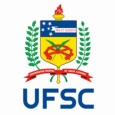 LISTA DE REMESSATERMOS DE TRANSFERÊNCIA PATRIMONIALDE:PARA:ItemNº do TermoAnoItemNº do TermoAno1292303314325336347358369371038113912401341144215431644174518461947204821492250235124522553265427552856Data de entrega:Recebido em:Responsável pelo Recebimento: